Министерство общего и профессионального образования Свердловской областиУправление образования Администрации Артинского городского округаМуниципальное бюджетное общеобразовательное учреждение«Куркинская основная общеобразовательная школа» «Азбука безопасности  в быту»Разработка внеклассного мероприятиядля учащихся 1-4 класса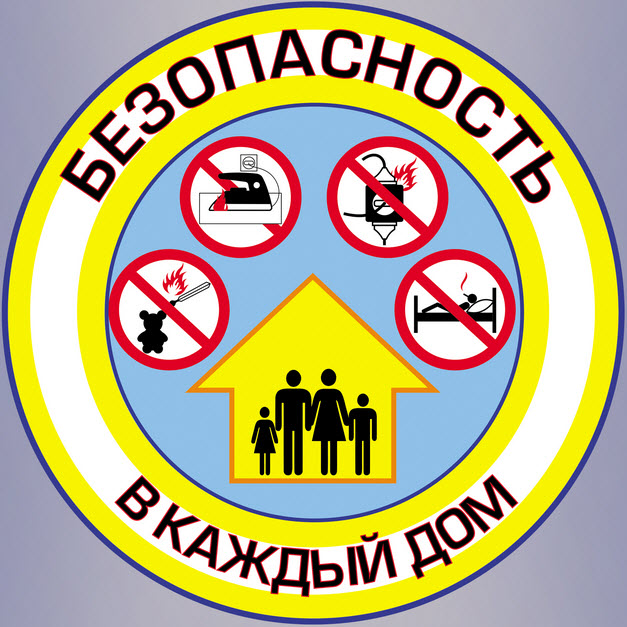                                                                                 Подготовила и провела: Нураева Надежда Ивановна, учитель начальных классов,МБОУ «Куркинская ООШ»,1кв. категорияКурки, 2018 г.Сценарий внеклассного мероприятия
«АЗБУКА БЕЗОПАСНОСТИ В БЫТУ »             Цель: формирование убеждения в том, что соблюдение правил техники безопасности при обращении с предметами домашнего обихода снижает риск бытового травматизма, умение обращаться за экстренной медицинской помощью.            Задачи: сформировать стремление снизить риск травматизма в домашней обстановке. Иметь представление о том, что многие предметы могут представлять опасность, научить распознавать ситуации.            Методическое оснащение: Презентация «Азбука безопасности в быту» Памятки-раздатки «Правила безопасности дома», картинки с номерами телефонов службы спасения. Детский обучающий мультфильм «Правила безопасного поведения детей в быту»Ведущий:  Здравствуйте, ребята! Первая книга, которая открыла вам дверь в страну «Знаний», АЗБУКА.СЛАЙД 1.Но каждому из вас нужно еще знать и АЗБУКУ БЕЗОПАСНОСТИ.  
Эта азбука поможет вам сохранить своё здоровье, быть в безопасности в школе, на улице и дома.  

СЛАЙД 2.Сколько радостных и беззаботных дней нашей жизни могут закончиться травмами, если мы будем неправильно себя вести!  

А какие правила нужно знать? В каких случаях нам нужно быть внимательнее? Каждый человек должен знать и выполнять общие правила в повседневной жизни, чтобы чрезвычайные ситуации не застали врасплох.Каждая опасная и чрезвычайная ситуация имеет свою специфику и требует конкретных действий человека с учетом складывающейся обстановки.
     	Нас с раннего детства окружает множество предметов. На первый взгляд привычные вещи могут стать опасными: иголки, нитки и пуговицы из бабушкиной шкатулки или гвозди, случайно оставленные дедом на видном месте, привлекают внимание малышей. А незнание и неумелое обращение с  этими предметами нередко приводит к несчастным случаям. Игры около открытого окна, на лестнице могут закончиться переломами, ушибами, лечением на больничной койке. 

      Маленький ребенок любознателен и совсем не знает страха, поскольку не знает, что и дома, и на улице не безопасно. Поэтому, родители должны очень внимательно следить за своими детьми, не оставлять их без присмотра ни на минуту! И вот вы уже школьники, больше времени проводите без родителей, самостоятельно идете в школу, возвращаетесь домой. Возможно, ваша дорога пролегает через стройку, темный двор, пустырь за школой. Наша задача - научить вас видеть опасные ситуации и уметь правильно себя вести дома. Вы должны быть здоровыми!СЛАЙД  3. Чем опасны электроприборы?СЛАЙД  4. Правила пользования электроприборами.СЛАЙД  5 – 6.  Общие правила безопасного обращения с электричеством.СЛАЙД  7. Помните!СЛАЙДЫ 8- 12. Бытовой газ.
-Посмотрите на то, к чему может привести неправильное поведение дома.
 СЦЕНКА: Дети сидят за обеденным столом и балуются, тыкая друг друга вилками. Одного из детей укололи, он громко начинает плакать.Ведущий читает стихи:  
За столом сидели дети,
Баловались вилками.
Уколовшись, крикнул Петя:
« Доктора с носилками!»
Игорь был ковбой бесстрашный,
Но убрал свой « пистолет».
Помни : вилка – не пустяшный-
Больно колющий предмет!
СЛАЙД 13.Правила поведения за столом.
Дети выходят из-за стола, читают стихи: 1.На себя не проливай
Суп горячий или чай.
2.Осторожней будь, когда
Горяча твоя еда.
3.Ешь спокойно, не вертись,
Над тарелкой не крутись.

Ведущий: 
Самые простые правила за столом нужно соблюдать не только для этикета, но и для собственной безопасности.

Но есть и еще правила безопасного поведения дома. Помните о них!

СЛАЙДЫ 14-15 Правила безопасности в Интернете.- Дети читают стихи.
1. «Мы с семьей живем богато»,- 
Пишет в Интернете Ната.
Забрались в квартиру воры,
Все украли, даже шторы!
Хвастовство ведет к беде. 
Сдержан будь всегда, везде!

СЛАЙДЫ 16-17. Пользование опасными веществами и бытовой химией. СЛАЙД 18. Какой вред могут нанести лекарства
- Посмотрите на следующую картинку. Что изображено на ней? Ребята, но ведь лекарствами мы лечимся. Что же может быть от них опасного? А давайте-ка мы узнаем у самого знаменитого доктора на свете, которого любят и взрослые, и дети (хором зовём доктора Айболита)Доктор Айболит:-Здравствуйте. детишки:             Что живот ваш заболелДевчонки и мальчишки.              Насморк, зуб, ангина, кашель одолел?Звали вы зачем сюда?                 Ну так градусник, уколИль стряслась у вас беда?          Всё с собою под рукой.Ребенок: Нет доктор Айболит мы здоровы, а позвали вас сюда, чтобы вы рассказали – можно ли без взрослых, ребятам брать лекарства и самим лечиться ими.Доктор Айболит:-Пилюли и таблетки                 Но если не больны вы,Нельзя тайком глотать!           Таблетки есть нельзя:Об этом наши детки                 Глотать их без причиныОбязаны вы знать.                   Опасно вам, друзья.Вот если заболеете-Врача вам позовут, И взрослые таблетку Вам сами принесут.Нельзя без взрослых брать лекарства.-Ребята, что мы должны сказать доктору Айболиту? (Спасибо)-Ну мне уже пора идти.СЛАЙД 19. Приборы, содержащие ртуть.СЛАЙД 20. Чем опасны острые, колющие и режущие предметы? СЛАЙД 21. Будь осторожен при встрече с незнакомыми людьмиДавайте посмотрим, какие еще вас подстерегают опасности!
СЦЕНКА:
        Девочка на сцене прыгает через скакалочку, к ней подходит женщина в темных очках, угощает конфеткой и зовет ее к себе в гости. Девочка бросает скакалку и уходит с незнакомкой. Выбегает мама на сцену и зовет свою дочку, разводит руки и спрашивает « Где же она?»  
стихи читает « мама»

Во дворе к малышке Моте
Подошла чужая тетя.
Угостила ее конфетами, 
Позвала девчонку к маме.
Ты с чужими не ходи,
Сам себе не навреди-Мало знать правила безопасности нужно ещё и вести себя в соответствии с ними.Если позвонил звонок                 Но чужим не открывайПосмотри сперва в глазок          Если нет глазка тогдаВ гости кто пришёл узнай.        «Кто же там?»- спроси всегда.Закрепление. Работа по содержанию стихотворения про службу спасения:1. Беседа о службах спасения.- Ребята, мы с вами попытались вспомнить все опасные ситуации, которые могут возникнуть и разобрали как себя при них вести. Но иногда, к сожалению, бывают моменты, что несчастье уже случилось с нами, или мы стали свидетелем чужой беды, поэтому вы должны знать куда в таких случаях обращаться. Посмотрите на доску. Давайте прочитаем службы спасения: служба газа, скорая помощь, милиция, пожарная часть. Попробуйте вспомнить номера телефонов этих служб и правильно назвать.Когда пожар, рецепт один –Звоните срочно 01!Если кто-то лезет в дом,Пробивая двери лбом,Двери держатся едва –Поскорей звони 02!Если что-то в глаз попало -Повреждённый глаз не три,Позови на помощь старших,Пусть звонят скорей 03!4.Если утюгом обжёгся –Воду на ожог не лей.Отправляйся к телефонуИ звони 03 скорей!5.Газ почувствовал в квартире –Иди к соседям – звони 04.2. Практическое задание  (разыгрывание ситуаций)Ситуации: В доме загорелся утюг. Вам постоянно звонит по телефону незнакомый человек. У вас разболелся живот. В доме пахнет газом. К вам в дом пытаются проникнуть грабители.ВЫВОД: Надо знать формулу безопасности, т.е. уметь предвидеть опасность.Все участники мероприятия получают памятки «Правила безопасности дом»Детский обучающий мультфильм «Правила безопасного поведения детей в быту»